Publicado en España el 02/11/2016 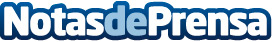 Celebra noviembre con Montes de Galicia y MatarromeraMontes de Galicia, #elmejorgallegodemadrid, según Tripadvisor, continúa fiel a sus clientes creando un menú especialmente maridado cada mes. El menú de noviembre cuenta con los platos más representativos de su ya famosa carta y con una cuidada selección de vinos, entre los que destacan el Matarromera Prestigio y el Albariño de la casa. Todo para que en la mesa se disfrute la mejor cocina gallega de la ciudad. Precio: 59€Datos de contacto:Globe ComunicaciónNota de prensa publicada en: https://www.notasdeprensa.es/celebra-noviembre-con-montes-de-galicia-y Categorias: Interiorismo Gastronomía Sociedad Entretenimiento http://www.notasdeprensa.es